
        Siirt Belediye Meclisi, 5393 Sayılı Belediye Kanununun 31, 45 ve 46 sayılı Maddeleri gereğince aşağıdaki gündem maddelerini görüşmek üzere 23 Haziran 2021 Çarşamba günü saat: 10:00’da Başkanlık Makam Odasında olağanüstü toplanacaktır. 
       Söz konusu gündem maddelerinin Meclis toplantı tarihine kadar ilan panosuna asılmasını ve Belediyemiz resmi internet sitesinde yayınlanmasını, ayrıca bu konuda düzenlenecek 25.06.2021 tarihine kadar gönderilmesi arz ederim.

         GÜNDEM:    YOKLAMA,BELEDİYE BAŞKANININ MECLİS AÇILIŞ KONUŞMASI,BİR EVVELKİ MECLİS TOPLANTI ZAPTININ TASDİKİ,İMAR KOMİSYON RAPORUNUN TASDİKİ,
T.C.
SİİRT BELEDİYE BAŞKANLIĞISayı    :Z-33832290-105.02-1074318.06.2021Konu  :Meclis GündemiBASIN YAYIN VE HALKLA İLİŞKİLER MÜDÜRLÜĞÜNEVadullah DİLDİRİM
Müdür V.

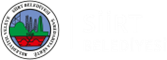 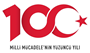 